IEEE P802.11
Wireless LANsMonday, November 22, 2021, 9:00-11:00 am (ET)Meeting Agenda:The meeting agenda is shown below, and published in the agenda document: https://mentor.ieee.org/802.11/dcn/21/11-21-1883-00-00bf-tgbf-meeting-agenda-2021-11-12.pptxCall the meeting to orderPatent policy and logisticsTGbf TimelineCall for contributionTeleconference TimesPresentation of submissionsAny other businessAdjournThe vice chair, Assaf Kasher, calls the meeting to order at 9:06am (about 40 persons are on the call after a few minutes of the meeting). The vice chair goes through “Meeting Protocol, Attendance, Voting & Documentation Status” (slide 4), “Participants have a duty to inform the IEEE” (slide 6), and “Ways to inform IEEE” (slide 7). The vice chair makes a Call for Potentially Essential Patents. No potentially essential patents reported, and no questions asked.The vice chair goes through “Other Guideline for IEEE WG meetings” (slide 8), “Patent related information” (slide 9), “ IEEE SA Copyright Policy” (slides 10 and 11), “Participant behavior in IEEE-SA activities is guided by the IEEE Codes of Ethics & Conduct” (slide 12), “Participants in the IEEE-SA “individual process” shall act independently of others, including employers”(slide 13), and “IEEE-SA standards activities shall allow the fair & equitable consideration of all viewpoints” (slide 14), and “Required notices” (slide 15). The vice chair goes through the agenda (slide 16) and asks if there are any questions or comments on the agenda. The vice chair asks if there is any objection to approve the modified agenda. No objection from the group so the agenda is approved.The chair, Tony Han, announces that he has joined the call. The Chair presents the TGbf timeline (slides 17 and 18).  D0.1 is moved to March, but the remaining milestones have not been changed. Q: Claudio points out that even if D0.1 is delayed until March, we still must work hard to meet this milestone.Q: I believe four months will not be sufficient for moving from D0.1 to D1.0, so I expect we will need to also delay the milestone for D1.0.Q: I believe it would be appropriate to add Comment Collection to the timeline.The Chair presents slide 19, Call for contributions. The Chair presents the teleconference times (slide 20).Presentations:11-21/1754r2, “Legacy Support in 11bf – Next Steps”, Rojan Chitrakar (Panasonic): The topic was brought up in the July meeting, proposing that 11bf should be supported by devices with legacy PHY (11n and 11ac).Q: Why as a user would I be interested in upgrading e.g., 11ac with 11bf instead of just buying a new AP supporting 11ax?A: I am thinking that there are huge legacy installations where 11bf may be useful, but an upgrade to 11ax would not be needed. You can also view it like “why don’t make use of all the devices out there”.Q: I see a problem in that available implementations do not support features that are not certified by WFA and some of the features you need are not certified. A: I believe it is implemented in many devices. Maybe not tested.11-21/1745r2, “Opportunistic WLAN Sensing”, Rajat Pushkarma (Panasonic):  In this contribution, the usage of regular PPDU (A ‘regular PPDU’ is defined as any PPDU which is not an NDP for sensing) exchange which can be utilized to perform sensing measurement and obtain CSI for sub-7GHz. Measurement results are also shown, where a 90 % accuracy for detection is reported.Q: I am not convinced that it is sufficient to include information about TX parameters to allow for the sensing receiver to be able to compensate for variations.A: TX power and beamforming matrix.Q: On slide 3, are you thinking of using the Data PPDU or the ACK for opportunistic sensing?A: In principle both could be used.The chair asks about future plans. Rajat explains that he will discuss more off-line and based on the outcome have a SP in a future session.11-21/1799r0, “(E)DMG multi/bistatic radar”, Assaf Kasher (Qualcomm): The contribution discusses a general proposal for the PHY and lower MAC of a bistatic/multi-static radar/sensing in DMG and EDMG.  It assumes a single Tx/Rx chain per STA.Q: Do you think we need any new field in the packets?A: Yes, I expect so.Straw Poll 1:  Do you agree to add to the SFD the following text:EDMG transmitter initiator bi-static sensing is based on a BRP request in a BRP-RX/TX, BRP-TX, BRP-RX PPDU and the BRP responseFeedback for the measurement is carried in the BRP responseFeedback may be delayedFeedback may be aggregated (single feedback for some measurements, to facilitate doppler measurement)Result: Y/N/A: 12/1/22The chair asks if there is AoB. No response from the group.The meeting is adjourned without objection at 11:02am.List of Attendees:Tuesday, November 23, 2021, 9:00-11:00 am (ET)Meeting Agenda:The meeting agenda is shown below, and published in the agenda document: https://mentor.ieee.org/802.11/dcn/21/11-21-1883-01-00bf-tgbf-meeting-agenda-2021-11-12.pptxCall the meeting to orderPatent policy and logisticsTGbf TimelineCall for contributionTeleconference TimesPresentation of submissionsAny other businessAdjournThe chair, Tony Xiao Han, calls the meeting to order at 9:06am (about 40 persons are on the call after a few minutes of the meeting). The chair goes through “Meeting Protocol, Attendance, Voting & Documentation Status” (slide 4), “Participants have a duty to inform the IEEE” (slide 6), and “Ways to inform IEEE” (slide 7). The chair makes a Call for Potentially Essential Patents. No potentially essential patents reported, and no questions asked.The chair goes through “Other Guideline for IEEE WG meetings” (slide 8), “Patent related information” (slide 9), “ IEEE SA Copyright Policy” (slides 10 and 11), “Participant behavior in IEEE-SA activities is guided by the IEEE Codes of Ethics & Conduct” (slide 12), “Participants in the IEEE-SA “individual process” shall act independently of others, including employers”(slide 13), and “IEEE-SA standards activities shall allow the fair & equitable consideration of all viewpoints” (slide 14), and “Required notices” (slide 15). The chair goes through the agenda (slide 17) and asks if there are any questions or comments on the agenda. The chair asks if there is any objection to approve the modified agenda. No objection from the group so the agenda is approved.The Chair presents the TGbf timeline (slide 18).  D0.1 is moved to March and it has also been suggested by group members to also move D1.0 from July to September. Q: What is the process to move from where we are today with the SFD to D0.1?A: The procedure is that we will ask people in the group to be responsible for different parts of the D0.1 and take the corresponding parts in the SFD write the corresponding specification text.Q: The SFD is viewed as basically a draft of a draft?A: The SFD contains the scope, but the text needs to be expanded.The chair asks if there is any concern to update the timeline as proposed on slide 18. There is not comments from the group so the change is approved with unanimous consent. The Chair presents slide 20, Call for contributions. The Chair presents the teleconference times (slide 21).Presentations:11-21/1799r0, “(E)DMG multi/bistatic radar”, Assaf Kasher (Qualcomm):The contribution was presented in the latest teleconference, but there was not enough time to run all the SPs. The SPs are slightly updated during the presentation and these can be found in r1 of the document once uploaded.Q: Would it make sense to write sensing receiver instead of receiver?A: OK. The SP is updated accordingly.Q: Is it possible to make the SP applicable for DMG as well?A: Yes. The SP is updated accordingly.Straw poll 2: Do you agree to add to the SFD the following text:EDMG/DMG sensing receiver initiator bi-static sensing is based on a BRP request frame that includes a request for the responder to transmit a BRP-RX/TX, BRP-TX, BRP-RX PPDU. Result: Y/N/A: 11/0/18Straw poll 3: Do you agree to add to the SFD the following text:EDMG/DMG Bi/multi-static sensing capability set may include (at least):TRN field Golay sequence lengths supportednumber of directions in Tx and Rx (Number of Tx/RX AWV sets used for sensing)Feedback capabilities Beam sets in which every beam has direction, gain, and beam width.Result: Y/N/A: 12/0/18Straw poll 4: Do you agree to add to the SFD the following text:In an EDMG/DMG Bi/Multi-static measurement setup exchange (at last) the following parameters exchanged:set of beam directions in TX (sets of TX AWV settings to be used in the measurements)set of beam directions in RX (sets of RX AWV settings to be used in the measurements)beamforming TRN field information such as TRN-P, TRN-M, TRN-Nlocation and orientation of each of the STAscoordinates can be local or earth coordinatesrelative locations orientation may be estimated using TGaz based exchanges or available from management layerSchedulingResult: Y/N/A: 10/1/21Straw poll 5: Do you agree to add to the SFD the following text:A multi-static EDMG sensing measurement instance has the following parts:A measurement setup/trigger part in which STA index is assigned to each responding STA.  The responding STA responds with an ACKA multi-static EDMG sensing PPDU addressed directed to responding STA to which index 1 was assigned, in which there are sync fields per each of the other STAs.  Each sync field is transmitted in the direction of the other STAs.   A TRN field is part of the PPDUA feedback part in which the initiator polls each responding STA for feedback.Result: Y/N/A: 8/3/1911-21/1801r0, “Imaging Radar data report”, Alecsander Eitan (Qualcomm): This presentation introduces the Imaging Radar, including typical processing of an Imaging Radar. The presentation also discusses the report options and evaluate them.Q: Do you believe the device has the capability to perform this filtering?A: At least doing this filtering to reduce the amount of data to be sent should be an option.Q: I assume it is not the signal processing algorithms that is defined?A: Correct, it is only the interface.Q: Is this only for 60 GHz?A: I am OK to add this. As a result of this comment the SP is updated accordingly.Straw poll 1: Do you agree to add the following to 11bf SFD:The 11bf amendment shall define one or more report methods for 2D, 3D and 4D filtered maps for DMG/EDMG.Result: Y/N/A: 8/4/21Straw poll 2: Do you agree to add the following to 11bf SFD:The 11bf amendment shall define one or more report methods for targets for DMG/EDMG.
(“Target” is a detected object. e.g. with a 3D size and specific doppler)Result: Y/N/A: 8/10/1611-21/1828r1, “Measurement setup frame formats”, Chaoming Luo (OPPO): This contribution is concerned about details of the measurement setup frame formats.Out of time. The chair explains that some time will be allocated for questions in the next teleconference call.The chair asks if there is AoB. No response from the group.The meeting is adjourned without objection at 11:00am.List of Attendees:Monday, November 29, 2021, 9:00-11:00 am (ET)Meeting Agenda:The meeting agenda is shown below, and published in the agenda document: https://mentor.ieee.org/802.11/dcn/21/11-21-1883-02-00bf-tgbf-meeting-agenda-2021-11-12.pptxCall the meeting to orderPatent policy and logisticsTGbf TimelineCall for contributionTeleconference TimesPresentation of submissionsAny other businessAdjournThe chair, Tony Han, calls the meeting to order at 9:00am (about 50 persons are on the call after a few minutes of the meeting). The chair goes through “Meeting Protocol, Attendance, Voting & Documentation Status” (slide 4), “Participants have a duty to inform the IEEE” (slide 6), and “Ways to inform IEEE” (slide 7). The chair makes a Call for Potentially Essential Patents. No potentially essential patents reported, and no questions asked.The chair goes through “Other Guideline for IEEE WG meetings” (slide 8), “Patent related information” (slide 9), “ IEEE SA Copyright Policy” (slides 10 and 11), “Participant behavior in IEEE-SA activities is guided by the IEEE Codes of Ethics & Conduct” (slide 12), “Participants in the IEEE-SA “individual process” shall act independently of others, including employers”(slide 13), and “IEEE-SA standards activities shall allow the fair & equitable consideration of all viewpoints” (slide 14), and “Required notices” (slide 15). The chair goes through the agenda (slide 18) and asks if there are any questions or comments on the agenda. There is a comment from one member that one presentation is missing. The chair agrees and explains he will add this. The chair asks if there is any objection to approve agenda. No objection from the group so the agenda is approved.The Chair presents the TGbf timeline (slide 19).  The Chair presents slide 21, Call for contributions. The Chair presents the teleconference times (slide 22).Presentations:11-21/1828r2, “Measurement setup frame formats”, Chaoming Luo (OPPO):The contribution has been slightly updated compared to rev1 presented in the last teleconference. Straw Poll 1: Which option do you prefer to design the sensing measurement setup procedure?Option 1 (unified sequence): A sequence of a request and a response frame.Option 2 (mixed sequence): Either a sequence including a request and a response frame, or a sequence including a request and a response and a confirmation frame.AbsThe SPs are deferred based on the comments from the group.11-21/1792r0, “Non-TB Measurements for Sensing”, Christian Berger (NXP): The presentation is concerned primarily with Non-TB sensing.The chair asks about next steps. Christian explains that it is to incorporate feedback and come back with a SP.11-21/1602r0, “Sensing Transmission in Partial Bandwidths”, Chris Beg (Cognitive Systems):The focus is on the TB procedure and that there may be cases where it is not needed to use the full BW. May be beneficial to multiplex measurements from different devices. Q: How would this compare if one instead multiplexed in the spatial domain using different streams?A: Both are good options, I think. I basically want to provide the tools to the application to use the most efficient approach.Straw Poll 1: Do you agree that the Sensing TB procedure shall provide the ability to allocate OFDMA RUs for the NDP transmission for the measurement phase to one or more STAs that are not Full-Bandwidth?Result: Y/N/A: 17/17/511-21/1692r3, “Enhancing Client-based Sensing: Sensing by Proxy”, Claudio da Silva (Meta):Q: Will the AP use the existing sensing procedure or include some extra information, like who is requesting the sensing?A: We have not really thought so much about this.Q: I think it may be useful to have some additional information.Based on some feedback from the group, the SP is slightly updated. A new revision is uploaded to Mentor.Straw Poll: Do you agree to add the following text to the SFD:A sensing by proxy (SBP) procedure is defined in which:An “SBP request” consists of a non-AP STA sending an SBP Request frame to an SBP-capable AP STA.An STA that sends an SBP Request frame to invoke SBP (and, as a result, WLAN sensing) is denoted by “SBP requesting STA”.The format and contents of the SBP Request frame are TBD.An AP STA that receives an SBP request shall send to the SBP requesting STA an SBP Response frame to accept or reject the request. The format and contents of the SBP Response frame are TBD.An AP STA that accepts an SBP request shall initiate WLAN sensing procedure(s) with one or more non-AP STA(s) using operational parameters derived from those indicated within the SBP Request frame.Measurement results obtained in WLAN sensing procedure(s) resultant from an SBP request shall be reported to the SBP requesting STA.Result: Y/N/A: 30/2/811-21/1896r1, “NDPA for Sensing”, Junghoon Suh (Huawei):  Three different proposals to accommodate the new NDPA frame needs are proposed.Q: What is the benefit of such a complicated approach as modifying the NDPA?A: What is complicated? I don’t think it is complicated. Q: I prefer the second options.Q: Do you have some straw poll?A: Not right now. The chair asks if there is AoB. No response from the group.The meeting is adjourned without objection at 11:02am.List of Attendees:Tuesday, November 30, 2021, 9:00-11:00 am (ET)Meeting Agenda:The meeting agenda is shown below, and published in the agenda document: https://mentor.ieee.org/802.11/dcn/21/11-21-1883-03-00bf-tgbf-meeting-agenda-2021-11-12.pptxCall the meeting to orderPatent policy and logisticsTGbf TimelineCall for contributionTeleconference TimesPresentation of submissionsAny other businessAdjournThe chair, Tony Xiao Han, calls the meeting to order at 9:00am (about 50 persons are on the call after a few minutes of the meeting). The chair goes through “Meeting Protocol, Attendance, Voting & Documentation Status” (slide 4), “Participants have a duty to inform the IEEE” (slide 6), and “Ways to inform IEEE” (slide 7). The chair makes a Call for Potentially Essential Patents. No potentially essential patents reported, and no questions asked.The chair goes through “Other Guideline for IEEE WG meetings” (slide 8), “Patent related information” (slide 9), “ IEEE SA Copyright Policy” (slides 10 and 11), “Participant behavior in IEEE-SA activities is guided by the IEEE Codes of Ethics & Conduct” (slide 12), “Participants in the IEEE-SA “individual process” shall act independently of others, including employers”(slide 13), and “IEEE-SA standards activities shall allow the fair & equitable consideration of all viewpoints” (slide 14), and “Required notices” (slide 15). The chair goes through the agenda (slide 19) and asks if there are any questions or comments on the agenda. The chair asks if there is any objection to approve the modified agenda. No objection from the group so the agenda is approved.The Chair presents the TGbf timeline (slide 20 and 21).  The Chair presents slide 22, Call for contributions. The Chair presents the teleconference times (slide 23).Presentations:11-21/1896r2, “NDPA for Sensing”, Junghoon Suh (Huawei): Junghoon continues the presentation from the last teleconference.After some discussion, Junghoon decides to defer the straw poll.11-21/1865r1, “DMG Multi-Static PPDU structure”, Assaf Kasher (Qualcomm): This presentation proposes a PPDU format and synchronization sequences for Multi-Static sensing in DMG.Q: The 8x8 matrix on page is orthogonal?A: Yes.Straw Poll 1 is slightly updated based on comments from the group.Straw Poll 1: Do you agree to add to the SFD the following text:A multi-static EDMG sensing measurement instance has the following parts:A triggering frame sent to each STA, each STA acknowledges to it.A multi-static EDMG sensing PPDU A feedback part in which the initiator polls each responding STA for feedback.Result: Y/N/A: 10/8/19 Straw Poll 2: Do you agree to add to the SFD the following text:A multi-static EDMG sensing PPDU is an EDMG BRP-RX, BRP-TX, BRP-RX/TX PPDU with an addition of sync fields between the data and the TRN fieldResult: Y/N/A: 8/4/2511-21/1596r2, “Discussion on one-to-one sensing measurement instance”, Chaoming Luo (OPPO):R1 has been presentedQ: I believe your SP is quite restrictive. There may be situations where non-TB sensing is suitable.Straw Poll 1 is modified based on feedback from the group.Straw Poll 1: Do you agree to add the following into 11bf SFD?Option 1: The measurement instance shall be initiated by an AP as a TB measurement instance if the AP is the Initiator.Option 2: More discussion is needed.Option 3: AbstainResult: Option 1/Option 2/Option 3: 9/23/7 11-21/1934r0, “Discussion on Session Setup”, Chaoming Luo (OPPO): This contribution discusses more about the detail of session setup procedure and frame formats.The presentation is not finalized but will get more time in the next teleconference. 11-21/1904r0, “Local Reporting of Sensing Measurement”, Oscar Au (Origin Wireless Inc.): The contribution is about that the sensing receiver may use the measurement itself, even if also reported to the sensing transmitter.Q: This seems more like a proprietary proposal, rather than something that needs to be standardized.Q: I believe it would be helpful if the presentation could be extended. There is a lot of information in there.Run out of time. The chair asks if there is AoB. No response from the group.The meeting is adjourned without objection at 11:01am.List of Attendees:Monday, December 6, 2021, 9:00-11:00 am (ET)Meeting Agenda:The meeting agenda is shown below, and published in the agenda document: https://mentor.ieee.org/802.11/dcn/21/11-21-1883-06-00bf-tgbf-meeting-agenda-2021-11-12.pptxCall the meeting to orderPatent policy and logisticsTGbf TimelineCall for contributionTeleconference TimesPresentation of submissionsAny other businessAdjournThe chair, Tony Han, calls the meeting to order at 9:00am (about 35 persons are on the call after a few minutes of the meeting). The chair goes through “Meeting Protocol, Attendance, Voting & Documentation Status” (slide 4), “Participants have a duty to inform the IEEE” (slide 6), and “Ways to inform IEEE” (slide 7). The chair makes a Call for Potentially Essential Patents. No potentially essential patents reported, and no questions asked.The chair goes through “Other Guideline for IEEE WG meetings” (slide 8), “Patent related information” (slide 9), “ IEEE SA Copyright Policy” (slides 10 and 11), “Participant behavior in IEEE-SA activities is guided by the IEEE Codes of Ethics & Conduct” (slide 12), “Participants in the IEEE-SA “individual process” shall act independently of others, including employers”(slide 13), and “IEEE-SA standards activities shall allow the fair & equitable consideration of all viewpoints” (slide 14), and “Required notices” (slide 15). The chair goes through the agenda (slide 20) and asks if there are any questions or comments on the agenda. The chair asks if there is any objection to approve agenda. No objection from the group so the agenda is approved.The Chair presents the TGbf timeline (slide 21).  The Chair presents slide 23, Call for contributions. The Chair presents the teleconference times (slide 24).Presentations:11-21/1904r0, “Local Reporting of Sensing Measurement”, Oscar Au (Origin Wireless Inc.):The SP is updated slightly (“may” is replaced by “shall”) based on a comment from the group.Straw Poll 1: Do you agree with the following statement?Sensing measurement results shall be reported locally in the sensing receiver via a MLME primitive.Result: Y/N/A: 6/9/2011-21/1905r0, “Threshold-based Local Reporting of Sensing Measurement”, Oscar Au (Origin Wireless Inc.):Q: Can the threshold be different for local reporting and non-local reporting?A: Yes, I think so.Q: For non-local the threshold-based reporting was to reduce the over the air transmissions, but here this does not really seem to be a problem.A: Actually, I believe it is very important here as it essentially filters the data in the PHY such that the MAC is not activated if not needed.SP 1 is updated slightly based on comments from the group.Straw Poll 1: Do you agree with the following statement?Assuming sensing measurement results can be reported locally in sensing receiver, “Threshold-based local reporting” shall be applied to local reporting in the sensing receiver,Threshold-based local reporting means a sensing measurement will be reported locally via an MLME when “sensing measurement variation” is larger than a threshold.Straw Poll2: Assuming threshold-based local reporting can be applied in the sensing receiver, which manner should it be applied?OptionalMandatoryAbstainStraw Poll 3: Do you agree with the following statement?The threshold used in “threshold-based local reporting” shall be set via an MLME in the sensing receiver.Straw poll 4: Do you agree with the following statement?At least one “sensing measurement variation” (SMV) shall be available to “threshold-based local reporting”. One of the at least one SMV shall be selected via an MLME in the sensing receiver.All SPs are deferred.11-21/1909r0, “Selection of Nonlocal Reporting and Local Reporting”, Oscar Au (Origin Wireless Inc.):Straw Poll 1: Which reporting should a sensing receiving support?(i) nonlocal reporting only, no local reporting, (ii) local reporting only, no nonlocal reporting, (iii) both local reporting and nonlocal reporting.Wherein Nonlocal reporting means transmission of sensing measurement results to sensing initiator using sensing measurement reporting frameWherein Local reporting means reporting of sensing measurement results locally in sensing receiver via an MLMEOnly (i), but not (ii) and (iii)One of (i) and (ii), but not (iii)One of (i), (ii) and (iii)None of the above AbstainResult: All SPs deferred.11-21/1910r0, “Measurement Instance Sharing”, Oscar Au (Origin Wireless Inc.):Straw Poll1:  Do you agree with the following statement?“Measurement instance sharing” shall be allowed in a sensing session, “Measurement instance sharing” allows an instantaneous (individual) measurement instance to be associated with N sensing measurement setup ID, and to perform the associated sensing measurement with an instantaneous “common” setup which enables the sensing measurement to satisfy all requirement/specification of the N sensing measurement setup ID.N>1. N is TBD.Result:Run out of time. The chair asks if there is AoB. No response from the group.The meeting is adjourned without objection at 11:01am.List of Attendees:Tuesday, December 7, 2021, 9:00-11:00 am (ET)Meeting Agenda:The meeting agenda is shown below, and published in the agenda document: https://mentor.ieee.org/802.11/dcn/21/11-21-1883-07-00bf-tgbf-meeting-agenda-2021-11-12.pptxCall the meeting to orderPatent policy and logisticsTGbf TimelineCall for contributionTeleconference TimesPresentation of submissionsAny other businessAdjournThe chair, Tony Han, calls the meeting to order at 9:00am (about 30 persons are on the call after a few minutes of the meeting). The chair goes through “Meeting Protocol, Attendance, Voting & Documentation Status” (slide 4), “Participants have a duty to inform the IEEE” (slide 6), and “Ways to inform IEEE” (slide 7). The chair makes a Call for Potentially Essential Patents. No potentially essential patents reported, and no questions asked.The chair goes through “Other Guideline for IEEE WG meetings” (slide 8), “Patent related information” (slide 9), “ IEEE SA Copyright Policy” (slides 10 and 11), “Participant behavior in IEEE-SA activities is guided by the IEEE Codes of Ethics & Conduct” (slide 12), “Participants in the IEEE-SA “individual process” shall act independently of others, including employers”(slide 13), and “IEEE-SA standards activities shall allow the fair & equitable consideration of all viewpoints” (slide 14), and “Required notices” (slide 15). The chair goes through the agenda (slide 21) and asks if there are any questions or comments on the agenda. The chair asks if there is any objection to approve agenda. No objection from the group so the agenda is approved.The Chair presents the TGbf timeline (slide 22).  The Chair presents slide 24, Call for contributions. The Chair presents the teleconference times (slide 25).Presentations:11-21/1914r0, “Coordination among multiple monostatic radar”, Rui Du (Huawei):This contribution discusses the advantages and the feasibility of using multiple monostatic radars at 60 GHz. Q: Regarding UL, do you assume that the STAs uses orthogonal waveforms.A: Yes, that is one possibility. Q: I believe it would be helpful to discuss interference between the different signals a bit more.Q: You talk only about 60 GHz, but the SP does not mention 60 GHz.A: I can add 60 GHz to the SP.Straw Poll: Do you support monostatic radar and multiple monostatic radars with coordination at 60 GHz in a WLAN sensing procedure?The details of the monostatic/multiple monostatic radar coordination are TBD.Result: Y/N/A: 23/0/1411-21/1433r2, “Non-TB sensing measurement”, Cheng Chen (Intel):A unified non-TB sensing measurement instance flow is proposed for the scenarios where a non-AP STA is the initiator and an AP is the responder.The contribution has been presented before. The SP has been slightly updated based on off-line discussions.Straw Poll: Do you agree with the following?11bf shall define a non-Trigger based (non-TB) sensing measurement instance as follows:One non-AP STA is the sensing initiator and one AP is the sensing responder.Once the non-AP STA obtains a TXOP, it shall initiate a non-TB sensing measurement instance by transmitting an NDPA frame to the AP followed by an Initiator-to-Responder (I2R) NDP SIFS after. SIFS after the I2R NDP, the AP shall transmit a Responder-to-Initiator (R2I) NDP to the non-AP STA.If the non-AP STA is only the sensing transmitter, then the NDPA frame should configure the R2I NDP to be transmitted with minimum possible length with one LTF symbol.If the non-AP STA is only the sensing receiver, then the NDPA frame should configure the I2R NDP to be transmitted with minimum possible length with one LTF symbol.The details of the NDPA frame are TBD.Result: Y/N/A: 19/4/1311-21/1926r0, “Collaborative WLAN Sensing - Definition and Operational Scenarios”, Sang Kim (LGE): This contribution proposes definitions and operational scenarios for collaborative WLAN sensing.Straw Poll:  Do you support to adopt the following definition of collaborative WLAN sensing into SFD:WLAN sensing in which a sensing procedure may be comprised of multiple sensing measurement setups over which the same set of more than one sensing responder STAs is maintained, but their participation and/or roles as a transmitter and a receiver for a measurement instance may be configured by multiple measurement setup IDs in coordinated way. The same set of AID and/or UID is maintained in collaborative sensing.Multiple measurement setup IDs may be maintained until explicitly or implicitly terminated.Result: Y/N/A: 11/11/1111-21/1735r2, “Procedure of Sensing Measurement Setup”, Insun Jang (LGE):This contribution is concerned with the mechanism for the sensing measurement setup.The SP is slightly updated based on comments from the group.Straw Poll 1: Do you support to add to the 11bf SFD that sensing measurement setup request and response frames, which allow to perform a sensing measurement setup, are defined, and the following mechanism is enabled?A sensing initiator transmits a sensing measurement setup request frame to a sensing responder with which it intends to perform a sensing measurement setupThe sensing responder, which receives the sensing measurement setup request frame, shall  transmit a sensing measurement setup response frame to the sensing initiator which transmitted the sensing measurement setup request frame to accept or reject the sensing measurement setupThe subtype of sensing measurement setup request and response frames are Action and those are individually addressedFormats of the sensing measurement setup request and response frames are TBDResult: Y/N/A: 25/0/9The chair asks if there is AoB. No response from the group.The meeting is adjourned without objection at 10:58am.List of Attendees:Monday, December 13, 2021, 9:00-11:00 am (ET)Meeting Agenda:The meeting agenda is shown below, and published in the agenda document: https://mentor.ieee.org/802.11/dcn/21/11-21-1883-08-00bf-tgbf-meeting-agenda-2021-11-12.pptxCall the meeting to orderPatent policy and logisticsTGbf TimelineCall for contributionTeleconference TimesPresentation of submissionsAny other businessAdjournThe chair, Tony Han, calls the meeting to order at 9:00am (about 35 persons are on the call after a few minutes of the meeting). The chair goes through “Meeting Protocol, Attendance, Voting & Documentation Status” (slide 4), “Participants have a duty to inform the IEEE” (slide 6), and “Ways to inform IEEE” (slide 7). The chair makes a Call for Potentially Essential Patents. No potentially essential patents reported, and no questions asked.The chair goes through “Other Guideline for IEEE WG meetings” (slide 8), “Patent related information” (slide 9), “ IEEE SA Copyright Policy” (slides 10 and 11), “Participant behavior in IEEE-SA activities is guided by the IEEE Codes of Ethics & Conduct” (slide 12), “Participants in the IEEE-SA “individual process” shall act independently of others, including employers”(slide 13), and “IEEE-SA standards activities shall allow the fair & equitable consideration of all viewpoints” (slide 14), and “Required notices” (slide 15). The chair goes through the agenda (slide 22) and asks if there are any questions or comments on the agenda.  A note that Rojan is not present today, but he will be ready to present tomorrow.The chair asks if there is any objection to approve agenda. No objection from the group so the agenda is approved.The Chair presents the TGbf timeline (slide 23).  The Chair presents slide 24, Call for contributions. The Chair presents the teleconference times (slide 26).Presentations:11-21/1932r1, “Aggregation in Sensing Measurement Instance”, Mengshi Hu (Huawei):This contribution it is proposed to support aggregated measurement instances. The aggregation means that measurements corresponding to different measurement setup IDs can be aggregated.Q:  I believe you want to have another report that is the sum of reports. I think we already have what we need.Q: I also think we have what we need, and maybe we just need to clarify things a bit better in the SFD.The SP is deferred.11-21/2004r0, “TWT for WLAN Sensing”, Dong Wei (NXP): This is a follow-up presentation of 11-21/1532 where additional details are provided.Q: You have not excluded to do both communication and sensing at once?A: It is not included here, but communication and sensing would not be simultaneous but rather sequential within the same wake-up time.Q: I am concerned with the first bullet in the SP, i.e., that TWT setup must be included in the setup.Q: I think we may have to clarify a bit further what the additions to the TWT.Straw Poll:  Do you agree with the following?11bf shall add the following to the WLAN sensing procedure to facilitate the use of the Target Wake Time (TWT) mechanism specified in 11ax/11be:TWT setup is included in the sensing measurement setup.At least one sensing measurement instance is scheduled in each TWT service period.The termination of a sensing measurement setup shall result in the teardown of all the TWT agreement(s) associated with the sensing measurement setup. (The details of this teardown is specified in the handshake protocol for sensing measurement termination, which is TBD.)The teardown of any TWT agreement does not result in termination of the associated sensing measurement setup.Support of types of TWT are TBD.Result: The Straw Poll is deferred.11-21/1924r0, “Time Stamping Measurement Results”, Chris Beg (Cognitive Systems): This contribution proposes to add a timestamp to the measurement results.Q: What is your proposal for STAs not associated with the AP?A: I think it is not a problem if the STA is the transmitter, because then the AP can set the time stamp. The other direction is a problem.Q: How often do you want to make measurements?A: Somewhere in the range 30-100 ms.Q: I agree that it makes sense to add some kind of timestamp.Q: I believe that even if the client is not associated it will be able to synchronize. We need to add that.Straw Poll 1: Do you agree that:A timestamp reflecting a time-of-measurement shall be included as part of a Measurement Result.The chair announces that some time will be allocate for the SP tomorrow.The chair asks if there is AoB. No response from the group.The meeting is adjourned without objection at 10:58am.List of Attendees:Tuesday, December 14, 2021, 9:00-11:00 am (ET)Meeting Agenda:The meeting agenda is shown below, and published in the agenda document: https://mentor.ieee.org/802.11/dcn/21/11-21-1883-09-00bf-tgbf-meeting-agenda-2021-11-12.pptxCall the meeting to orderPatent policy and logisticsTGbf TimelineCall for contributionTeleconference TimesPresentation of submissionsAny other businessAdjournThe chair, Tony Han, calls the meeting to order at 9:00am (about 50 persons are on the call after a few minutes of the meeting). The chair goes through “Meeting Protocol, Attendance, Voting & Documentation Status” (slide 4), “Participants have a duty to inform the IEEE” (slide 6), and “Ways to inform IEEE” (slide 7). The chair makes a Call for Potentially Essential Patents. No potentially essential patents reported, and no questions asked.The chair goes through “Other Guideline for IEEE WG meetings” (slide 8), “Patent related information” (slide 9), “ IEEE SA Copyright Policy” (slides 10 and 11), “Participant behavior in IEEE-SA activities is guided by the IEEE Codes of Ethics & Conduct” (slide 12), “Participants in the IEEE-SA “individual process” shall act independently of others, including employers”(slide 13), and “IEEE-SA standards activities shall allow the fair & equitable consideration of all viewpoints” (slide 14), and “Required notices” (slide 15). The chair goes through the agenda (slide 23) and asks if there are any questions or comments on the agenda. The chair asks if there is any objection to approve agenda. No objection from the group so the agenda is approved.The Chair presents the TGbf timeline (slide 24).  The Chair presents slide 26, Call for contributions. The Chair presents the teleconference times (slide 27).Presentations:11-21/2007r0, “Guidelines for Draft (D0.1) Text Writing”, Claudio Da Silva (Meta Platforms): Claudio presents how the work on D0.1 will be organized.Q: Some of the topics are empty in the SFD. Therefore, I think it will be hard to complete the baseline on January 21. Is it still possible to prepare in parallel after January 21?A: We don’t expect the SFD to be complete on January 21.  Even D0.1 will most likely have gaps.Q: We don’t have anything on 60 GHz. How do you plan to proceed there?A: Basically, we need people to bring contributions. We can also have additional ad-hoc meetings, but we need contributions to start with.Q: When do you plan to stop updating the SFD?A: The SFD will be updated at least until March. Then I believe we will have a discussion.Based on the discussion some additions are made and a revision 1 of this document will be uploaded.11-21/1924r0, “Time Stamping Measurement Results”, Chris Beg (Cognitive Systems):Presented in the last teleconference, but there was enough time to run the SPs.Q: Do we really need a time stamp. Is not the measurement ID sufficient?A: In case of delayed reporting or sensing by proxy.Q: I believe you can always use the measurement ID to get the timing information.Q: Maybe the “shall” in the SP can be replaced?Q: Does the time refer on over the air or when the result is at the interface between PHY and MAC?A: Both, I believe.As a result of this last question SP1 is updated accordingly. Straw Poll 1: Do you agree that:A timestamp reflecting a time-of-measurement shall be included as part of a Measurement Result for both MLME and Sensing Measurement Report.Result: Y/N/A: 18/7/1711-21/1921r0, “Partial CSI Feedback”, Rojan Chitrakar (Panasonic):In many sensing applications, it is sufficient to only feedback the amplitude or the phase. This contribution proposes to have this opportunity to reduce that amount of feedback data.Q: There are some relatively more complex operations needed for calculating the amplitude and phase. Would it be possible to estimate how much additional complexity this means?A: We can try. I would still like to stress that the there is a 50% reduction in the amount of data needed to be sent over the air.The chair asks if there is AoB. No response from the group.The meeting is adjourned without objection at 11:01am.List of Attendees:Monday, December 20, 2021, 9:00-11:00 am (ET)Meeting Agenda:The meeting agenda is shown below, and published in the agenda document: https://mentor.ieee.org/802.11/dcn/21/11-21-1883-10-00bf-tgbf-meeting-agenda-2021-11-12.pptxCall the meeting to orderPatent policy and logisticsTGbf TimelineCall for contributionTeleconference TimesPresentation of submissionsAny other businessAdjournThe chair, Tony Han, calls the meeting to order at 9:00am (about 50 persons are on the call after 30 minutes of the meeting). The chair goes through “Meeting Protocol, Attendance, Voting & Documentation Status” (slide 4), “Participants have a duty to inform the IEEE” (slide 6), and “Ways to inform IEEE” (slide 7). The chair makes a Call for Potentially Essential Patents. No potentially essential patents reported, and no questions asked.The chair goes through “Other Guideline for IEEE WG meetings” (slide 8), “Patent related information” (slide 9), “ IEEE SA Copyright Policy” (slides 10 and 11), “Participant behavior in IEEE-SA activities is guided by the IEEE Codes of Ethics & Conduct” (slide 12), “Participants in the IEEE-SA “individual process” shall act independently of others, including employers”(slide 13), and “IEEE-SA standards activities shall allow the fair & equitable consideration of all viewpoints” (slide 14), and “Required notices” (slide 15). The chair goes through the agenda (slide 24) and asks if there are any questions or comments on the agenda. The chair asks if there is any objection to approve agenda. No objection from the group so the agenda is approved.The Chair presents the TGbf timeline (slide 25).  The Chair presents slide 27, Call for contributions. The Chair presents the teleconference times (slide 28).Presentations:11-21/1941r0, “Discussion on Measurement Setup ID Setting”, Pei Zhou (OPPO):This contribution proposes an optional negotiation process in the measurement setup phase.Q: On slide 5, what does P2P sensing refer to?A: STA-STA sensing.Q: With respect to the SP, I believe we want the initiator to set the Measurement Setup ID, so I prefer Option 1.Q: I believe the analysis is not complete in that sensing by proxy is not considered.A: I will add also this until next time and defer the SP for the moment.Straw Poll: Which option do you prefer to solve the potential conflict of Measurement Setup IDs:  Option 1: Measurement Setup ID is set by Sensing Initiator, the tuple <Sensing Initiator’s ID, Measurement Setup ID> is used to identify a specific Measurement Setup.Whether the Sensing Initiator’s ID is MAC Address or AID/UID is TBD.Option 2: The Measurement Setup ID is always set by AP, the Measurement Setup ID is used to identify a specific Measurement Setup.If STA is Sensing Initiator, it can request the AP (Sensing Responder) to set the Measurement Setup ID through Sensing Measurement Setup Response frame.Result: The SP deferred.11-21/1890r2, “DMG Sensing taxonomy”, Solomon Trainin (Qualcomm):This contribution elaborates on DMG sensing and describe the different types of sensing that can take place.Q: For the bistatic case, there is no AP in the figures. Can you elaborate on this?A: In these figures the TX is the AP.The SP deferred to let the people get a chance to digest.11-21/1949r0, “Need for an MLME SAP Interface for WLAN Sensing”, Claudio da Silva (Meta Platforms): This contribution aims at justifying the need for defining MLME primitives for WLAN sensing.Straw Poll: Do you agree that the 11bf amendment shall define a new subclause under 6.3 (MLME SAP interface) that specifies request, confirm, indication, and response primitives for WLAN sensing?Result: The SP deferred.11-21/1288r4, “Truncated Power Delay Profile – follow up”, Rui Du (Huawei): This is a follow up presentation related to using TPDP for reporting, illustrating the performance. Straw Poll:  Do you support to add the following to the TGbf SFD:Truncated Channel Impulse Response(TCIR) described as follows should be considered as one optional type of the sensing measurement results for sub-7GHz sensing.Calculating the CIR (time domain) from frequency domain CSI through IDFT (usually, IFFT).Reporting the subset of complex samples corresponding to the range of interest of the entire CIR.Note: the size of the subset is TBD.Result: Y/N/A: 12/2/2011-21/1828r3, “Measurement setup frame formats”, Chaoming Luo (OPPO):This contribution is concerned with the details of measurement setup procedure and frame formats.Straw Poll 1: Do you agree to add the following into 11bf SFD?A sensing measurement setup procedure consists of a request frame exchange initiated by the initiator followed by a response frame exchange initiated by the responder.Result: Y/N/A: 20/1/15Strawn Poll 2: Do you agree to add the following into 11bf SFD? In a sensing measurement setup procedure, if the sensing responder intends to reject the assigned operational parameters included in the sensing measurement setup request frame, it may provide its preferred operational parameters in the sensing measurement setup response frame.For the accept case, whether the responder may provide its preferred operational parameters or not is TBD.Result: Y/N/A: 14/6/14Strawn Poll 3: Do you agree to add the following into 11bf SFD? 11bf shall define both public and protected sensing management frames, which include sensing measurement setup request/response, sensing measurement report, sensing measurement setup termination, and SBP request/response frames.Note: Other public and protected sensing management frames are TBD.Run out of time. The chair explains that some time will be allocated for this SP in the next teleconference.The chair asks if there is AoB. No response from the group.The meeting is adjourned without objection at 11:00am.List of Attendees:Tuesday, December 21, 2021, 9:00-11:00 am (ET)Meeting Agenda:The meeting agenda is shown below, and published in the agenda document: https://mentor.ieee.org/802.11/dcn/21/11-21-1883-11-00bf-tgbf-meeting-agenda-2021-11-12.pptxCall the meeting to orderPatent policy and logisticsTGbf TimelineCall for contributionTeleconference TimesPresentation of submissionsMotion (38-40)Any other businessAdjournThe chair, Tony Han, calls the meeting to order at 9:00am (about 35 persons are on the call after a few minutes of the meeting). The chair goes through “Meeting Protocol, Attendance, Voting & Documentation Status” (slide 4), “Participants have a duty to inform the IEEE” (slide 6), and “Ways to inform IEEE” (slide 7). The chair makes a Call for Potentially Essential Patents. No potentially essential patents reported, and no questions asked.The chair goes through “Other Guideline for IEEE WG meetings” (slide 8), “Patent related information” (slide 9), “ IEEE SA Copyright Policy” (slides 10 and 11), “Participant behavior in IEEE-SA activities is guided by the IEEE Codes of Ethics & Conduct” (slide 12), “Participants in the IEEE-SA “individual process” shall act independently of others, including employers”(slide 13), and “IEEE-SA standards activities shall allow the fair & equitable consideration of all viewpoints” (slide 14), and “Required notices” (slide 15). The chair goes through the agenda (slide 25) and explains that the plan is to have the motions after the two first presentations. The chair asks if there are any questions or comments on the agenda. The chair asks if there is any objection to approve agenda. No objection from the group so the agenda is approved.The Chair presents the TGbf timeline (slide 26).  The Chair presents slide 28, Call for contributions. The Chair presents the teleconference times (slide 29). There is a discussion that many people will not be able to make it on the 3rd of January. As a consequence, it is decided to cancel this call.Presentations:11-21/1949r0, “Need for an MLME SAP Interface for WLAN Sensing”, Claudio da Silva (Meta Platforms): This contribution has already been presented, but there was no time for the straw poll.Straw Poll: Do you agree that the 11bf amendment shall define a new subclause under 6.3 (MLME SAP interface) that specifies request, confirm, indication, and response primitives for WLAN sensing?Result: Y/N/A: 28/0/611-21/1828r3, “Measurement setup frame formats”, Chaoming Luo (OPPO):The contribution has already been presented, but there was no time for SP3.Q: I believe it should be “sensing action frames” instead of “sening management frames”A: I agree.The SP is updated accordingly.Q: I suggest replacing “sensing action frames” by “action frames”.The SP is updated accordingly.Strawn Poll 3: Do you agree to add the following into 11bf SFD? 11bf shall define both public and protected action frames, which include sensing measurement setup request/response, sensing measurement report, sensing measurement setup termination, and SBP request/response frames.Note: Other public and protected action frames are TBD.Result: Y/N/A: 23/0/8MotionsMotion 38 Move to add the following to the TGbf SFD:   An optional sensing by proxy (SBP) procedure is defined in which:An “SBP request” consists of a non-AP STA sending an SBP Request frame to an SBP-capable AP STA.A STA that sends an SBP Request frame to invoke SBP (and, as a result, WLAN sensing) is denoted by “SBP requesting STA”.The format and contents of the SBP Request frame are TBD.An AP STA that receives an SBP request shall send to the SBP requesting STA an SBP Response frame to accept or reject the request.The format and contents of the SBP Response frame are TBD.An AP STA that accepts an SBP request shall initiate a WLAN sensing procedure with one or more non-AP STAs using operational parameters derived from those indicated within the SBP Request frame.Whether the SBP requesting STA participates or not in the WLAN sensing procedure as a sensing responder is TBD.Measurement results obtained in a WLAN sensing procedure resultant from an SBP request shall be reported to the SBP requesting STA.Move: Claudio Da Silva 		Second: Chaoming LuoResult: Approved with unanimous consent.Note：  Related document 21/1692r4SP Result:  30Y/ 2N/ 8AMotion 39: Move to add the following to the TGbf SFD:11bf shall define a non-Trigger based (non-TB) sensing measurement instance as follows:One non-AP STA is the sensing initiator and one AP is the sensing responder.Once the non-AP STA obtains a TXOP, it initiates a non-TB sensing measurement instance by transmitting an NDPA frame to the AP followed by an Initiator-to-Responder (I2R) NDP after SIFS. SIFS after the I2R NDP, the AP shall transmit a Responder-to-Initiator (R2I) NDP to the non-AP STA.If the non-AP STA is only the sensing transmitter, then the NDPA frame should configure the R2I NDP to be transmitted with minimum possible length with one LTF symbol.If the non-AP STA is only the sensing receiver, then the NDPA frame should configure the I2R NDP to be transmitted with minimum possible length with one LTF symbol.The details of the NDPA frame are TBD.I2R/R2I NDP formats are TBD.Move: Cheng Chen 		Second: Jinsoo ChoiResult: Approved with unanimous consent.Note：  Related document 21/1433r2SP Result:  19Y/ 4N/ 13AMotion 40: Move to add the following to the TGbf SFD:DMG/EDMG-based WLAN sensing supports both monostatic sensing and monostatic sensing with coordination configurations.In the monostatic sensing with coordination configuration, the transmissions of one or more devices that perform monostatic sensing are coordinated by a PCP/AP.Move: Rui Du 		Second: Claudio Da SilvaResult: Approved with unanimous consent.Note：  Related document 21/1914r0SP Result: Y/N/A: 23/0/1411-21/2015r2, “DMG sensing procedure”, Solomon Trainin (Qualcomm): Revision 2 is not on the server, but is according to Solomon identical to revision 1 that is on the server. The contribution provides an overview of the DMG sensing procedure.The chair asks if there is AoB. No response from the group.The meeting is adjourned without objection at 10:45am.List of Attendees:Tuesday, January 4, 2021, 9:00-11:00 am (ET)Meeting Agenda:The meeting agenda is shown below, and published in the agenda document: https://mentor.ieee.org/802.11/dcn/21/11-21-2028-00-00bf-tgbf-meeting-agenda-2022-01.pptxCall the meeting to orderPatent policy and logisticsTGbf TimelineCall for contributionTeleconference TimesPresentation of submissionsAny other businessAdjournThe chair, Tony Han, calls the meeting to order at 9:00am (about 30 persons are on the call after a few minutes of the meeting). The chair goes through “Meeting Protocol, Attendance, Voting & Documentation Status” (slide 4), “Participants have a duty to inform the IEEE” (slide 6), and “Ways to inform IEEE” (slide 7). The chair makes a Call for Potentially Essential Patents. No potentially essential patents reported, and no questions asked.The chair goes through “Other Guideline for IEEE WG meetings” (slide 8), “Patent related information” (slide 9), “ IEEE SA Copyright Policy” (slides 10 and 11), “Participant behavior in IEEE-SA activities is guided by the IEEE Codes of Ethics & Conduct” (slide 12), “Participants in the IEEE-SA “individual process” shall act independently of others, including employers”(slide 13), and “IEEE-SA standards activities shall allow the fair & equitable consideration of all viewpoints” (slide 14), and “Required notices” (slide 15). The chair goes through the agenda (slide 16) and asks if there are any questions or comments on the agenda. Claudio suggests that the document number is added to the first presentation.The chair asks if there is any objection to approve agenda. No objection from the group so the agenda is approved.The Chair presents the TGbf timeline (slide 17).  The Chair presents slide 19, Call for contributions. The Chair presents the teleconference times (slide 20). The proposed times for February are shown, and the idea is to let the group digest this information and make a decision at a later time. Presentations:11-21/2007r1, “Guidelines for Draft (D0.1) Text Writing”, Claudio da Silva (Meta Platforms): This document outlines the proposed procedure for generating D0.1. Claudio has at this moment in time identified 18 topics, which can be found in document 11-22/0009. People are encouraged to sign up for contributing to the different topics. An email will be sent out with respect to this by Tony.Since there is not so much time before the document should ready, Claudio points out that some extra meetings may be needed before February 22.11-21/2029r1, “Definitions of Some Sensing Operatioal Parameters”, Halise Turkmen (VESTEL): This contribution suggests to define some of the sensing operational parameters.Based on some commets from the group, the SP is slightly updated (compulsory replaced by mandatory). Straw Poll 1: Do you agree with the following:Negotiating operational parameters should be mandatory in the sensing session setup and optional in the measurement setup.If the operational parameters are not defined in the measurement setup, they are assumed unchanged.Result: Y/N/A: 16/19/1511-21/1890r3, “DMG Sensing Taxonomy”, Solomon Trainin (Qualcomm): The contents of this contribution has already been presented, but no SPs were run at that time.Straw Poll 1:Do you agree that the 802.11bf shall support DMG sensing systems of the types indicated in slide 3, 4?Result: Y/N/A: 14/8/22We are out of time.The chair asks if there is AoB. No response from the group.The meeting is adjourned without objection at 11:03am.List of Attendees:Monday, January 10, 2021, 9:00-11:00 am (ET)Meeting Agenda:The meeting agenda is shown below, and published in the agenda document: https://mentor.ieee.org/802.11/dcn/21/11-21-2028-01-00bf-tgbf-meeting-agenda-2022-01.pptxCall the meeting to orderPatent policy and logisticsTGbf TimelineCall for contributionTeleconference TimesPresentation of submissionsAny other businessAdjournThe chair, Tony Han, calls the meeting to order at 9:00am (about 50 persons are on the call after a few minutes of the meeting). The chair goes through “Meeting Protocol, Attendance, Voting & Documentation Status” (slide 4), “Participants have a duty to inform the IEEE” (slide 6), and “Ways to inform IEEE” (slide 7). The chair makes a Call for Potentially Essential Patents. No potentially essential patents reported, and no questions asked.The chair goes through “Other Guideline for IEEE WG meetings” (slide 8), “Patent related information” (slide 9), “ IEEE SA Copyright Policy” (slides 10 and 11), “Participant behavior in IEEE-SA activities is guided by the IEEE Codes of Ethics & Conduct” (slide 12), “Participants in the IEEE-SA “individual process” shall act independently of others, including employers”(slide 13), and “IEEE-SA standards activities shall allow the fair & equitable consideration of all viewpoints” (slide 14), and “Required notices” (slide 15). The chair goes through the agenda (slide 17) and asks if there are any questions or comments on the agenda. Claudio asks if we can discuss the assignments. The chair explains that this is covered by the first presentation.The chair asks if there is any objection to approve agenda. No objection from the group so the agenda is approved.The Chair presents the TGbf timeline for D0.1 (slide 19).  The Chair presents slide 21, Call for contributions. The Chair presents the teleconference times (slide 22). Based on the feedback received from last time, the scheduled has been updated. In particular, one more meeting per week has been added for February.Some discussion related to that the added time on Thursdays will conflict with 11be. Tony explains that this was still seen as the best option. Also, some discussion about changing the time because some people believe that it is too early for people on the west coast.   Presentations:11-22/0009r3, “TGbf D0.1 Writing Status”, Claudio da Silva (Meta Platforms):Claudio goes through the list of topics and who has signed up to contribute to the different topics. It is suggested to delay of selecting the POC for “CSI_ESTIMATE format” and meanwhile Claudio will be the editor for this topic.For “TB sensing measurement instance” and “Sensing NDPA frame” there are also some discussions related to POC.  11-21/2015r2, “DMG sensing procedure”, Solomon Trainin (Qualcomm): This contribution has been presented in an earlier teleconference, but the SP was not run in order to give the group a chance to consider. Straw Poll: Do you agree to append the text on page 2 and the figures to the SFD?Result: Y/N/A: 18/4/1811-21/1941r1, “Discussion on Measurement Setup ID Setting”, Pei Zhou (OPPO):Pei has had some off-line discussion and based on this is seems Proposal 1 is preferred by the group.Straw Poll: Do you agree to add the following into the 11bf SFD:  Measurement Setup ID is set by Sensing Initiator, the tuple <Sensing Initiator’s MAC address, Measurement Setup ID> is used to identify a specific Measurement Setup.How the SBP Requesting STA identifies the sensing measurement is TBD.Result: Y/N/A: 20/4/1611-22/0036r2, “WLAN Sensing Functionality Indicator”, Rui Du (Huawei):We are out of time after about 10 minutes of the presentation. The Chair explains that he will allocate some more time in the next teleconference.The chair asks if there is AoB. No response from the group.The meeting is adjourned without objection at 11:01am.Tuesday, January 11, 2021, 9:00-11:00 am (ET)Meeting Agenda:The meeting agenda is shown below, and published in the agenda document: https://mentor.ieee.org/802.11/dcn/21/11-21-2028-02-00bf-tgbf-meeting-agenda-2022-01.pptxCall the meeting to orderPatent policy and logisticsTGbf TimelineCall for contributionTeleconference TimesMotion (41-53)Presentation of submissionsAny other businessAdjournThe chair, Tony Han, calls the meeting to order at 9:00am (about 50 persons are on the call after a few minutes of the meeting). The chair goes through “Meeting Protocol, Attendance, Voting & Documentation Status” (slide 4), “Participants have a duty to inform the IEEE” (slide 6), and “Ways to inform IEEE” (slide 7). The chair makes a Call for Potentially Essential Patents. No potentially essential patents reported, and no questions asked.The chair goes through “Other Guideline for IEEE WG meetings” (slide 8), “Patent related information” (slide 9), “ IEEE SA Copyright Policy” (slides 10 and 11), “Participant behavior in IEEE-SA activities is guided by the IEEE Codes of Ethics & Conduct” (slide 12), “Participants in the IEEE-SA “individual process” shall act independently of others, including employers”(slide 13), and “IEEE-SA standards activities shall allow the fair & equitable consideration of all viewpoints” (slide 14), and “Required notices” (slide 15). The chair goes through the agenda (slide 18) and asks if there are any questions or comments on the agenda.The chair asks if there is any objection to approve agenda. No objection from the group so the agenda is approved. The Chair presents the TGbf timeline for D0.1 (slide 20).  The Chair presents slide 22, Call for contributions. The Chair presents the teleconference times (slide 23). Straw Poll 1: Where is your working place (Different time zone)West coast of USEast coast of USIsraelEuropeChina, SingaporeKoreaOtherResult: W/E/I/E/C/K/O: 11/10/4/3/12/6/0 Straw Poll 2:Do you agree the plan for the future Teleconference times in Slide 23 of 21/2028r2?Result: Y/N/A: 28/8/7Motions:Motion 41: Do you support to add to the 11bf SFD that sensing measurement setup request and response frames, which allow to perform a sensing measurement setup, are defined, and the following mechanism is enabled?A sensing initiator transmits a sensing measurement setup request frame to a sensing responder with which it intends to perform a sensing measurement setupThe sensing responder, which receives the sensing measurement setup request frame, shall transmit a sensing measurement setup response frame to the sensing initiator which transmitted the sensing measurement setup request frame to accept or reject the sensing measurement setupThe subtype of sensing measurement setup request and response frames are Action and those are individually addressedFormats of the sensing measurement setup request and response frames are TBDMove: Insun Jang		Second: Sang KimResult: Approved by unanimous consent.	Note:  Related document 21/1735r3SP Result:  25Y/ 0N/ 9AMotion 42: Move to add the following to the TGbf SFD:The 11bf amendment shall define at least one measurement report type for 2D, 3D and 4D filtered maps, for DMG/EDMG.This measurement report type is an optional feature.Supporting 2D, 3D and 4D are each optional feature The details of the measurement report format is TBD2D is a two-dimensional map, where the two dimensions are any from: Range, Azimuth, Elevation & Doppler.3D is a three-dimensional map, where the three dimensions are any from: Range, Azimuth, Elevation & Doppler.4D is a four-dimensional map, where the four dimensions are: Range, Azimuth, Elevation & Doppler.Move: Alecsander Eitan		Second: Assaf KasherPreliminary Result: Y/N/A: 14/4/21, Motion passesResult*: Y/N/A: 12/4/21, Motion passesNote:  * Amended result accounts for removal of 2 votes of non-voting members.Related document 21/1801r2SP Result:  8Y/ 4N/ 21AMotion 43: Move to add the following to the TGbf SFD:The 11bf amendment shall define at least one measurement report type for targets, for DMG/EDMG.(“Target” is a detected object)This measurement report type is an optional feature.The details of the measurement report format is TBDMove: Alecsander Eitan 		Second: Assaf KasherResult: Approved by unanimous consent. Note：  Related document 21/1801r2SP Result:  8Y/ 10N/ 16AMotion 44: Move to add the following to the TGbf SFD:A timestamp reflecting a time-of-measurement shall be included as part of a Measurement Result for both MLME and the Sensing Measurement Report.Move: Chris Beg		Second: Rajat PushkarnaPreliminary Result: Y/ N/ A: 15/12/7, Motion failsResult*: Y/ N/ A: 14/12/7, Motion failsNote:  * Amended result accounts for removal of 1 vote of non-voting members.Related document 21/1924r0SP Result:  18Y/ 7N/ 17AMotion 45: Move to add the following to the TGbf SFD:EDMG transmitter initiator bi-static sensing is based on a BRP request in a BRP-RX/TX, BRP-TX, BRP-RX PPDU as defined in Clause 28 of 802.11 specifications and the BRP responseFeedback for the measurement is carried in the BRP responseFeedback may be delayedFeedback may be aggregated (single feedback for some measurements, to facilitate doppler measurement)Move: Assaf Kasher		Second: Solomon TraininPreliminary Result: Y/N/A: 16/1/13, Motion passes   Result*: Y/N/A: 16/1/13, Motion passes   Recorded Vote: 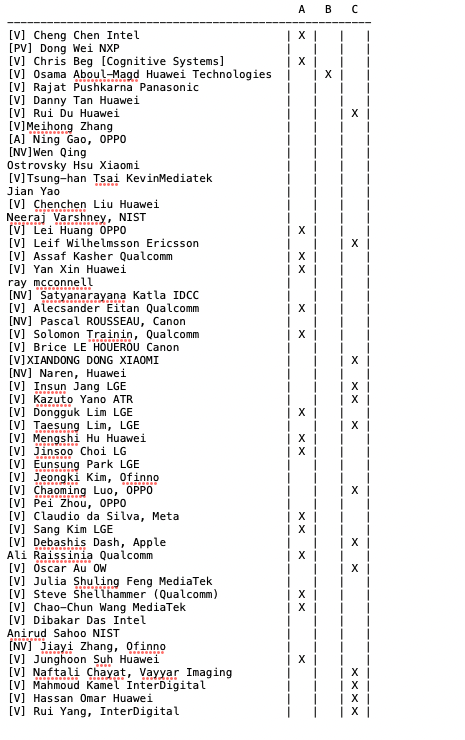 Note:  * Amended result accounts for removal of 0 votes of non-voting members.Related document 21/1865r1SP Result:  12Y/ 1N/ 22AMotion 46: Move to add the following to the TGbf SFD:EDMG/DMG sensing receiver initiator bi-static sensing is based on a BRP request frame that includes a request for the responder to transmit a BRP-RX/TX, BRP-TX, BRP-RX PPDU as defined in Clause 28 of 802.11 specifications. Move: Assaf Kasher		Second: Claudio da SilvaResult: Approved by unanimous consent.Note：  * Amended result accounts for removal of X votes of non-voting members.Related document 21/1865r1SP Result:  11Y/ 0N/ 8AMotion 47: Move to add the following to the TGbf SFD:EDMG/DMG Bi/multi-static sensing capability set may include (at least):TRN field Golay sequence lengths supportedMaximum number of directions in Tx and Rx (Number of Tx/RX AWV sets used for sensing)Beam sets in which every beam has direction, gain, and beam width.Move: Assaf Kasher		Second: Rui DuResult: Approved by unanimous consent.Note：  * Amended result accounts for removal of X votes of non-voting members.Related document 21/1865r1SP Result:  12Y/ 0N/ 18AMotion 48: Move to add the following to the TGbf SFD:In an EDMG/DMG Bi/Multi-static measurement setup exchange (at least) the following parameters may be exchanged:set of beam directions in TX (sets of TX AWV settings to be used in the measurements)set of beam directions in RX (sets of RX AWV settings to be used in the measurements)beamforming TRN field information such as TRN-P, TRN-M, TRN-Nlocation and orientation of each of the STAscoordinates can be local or earth coordinatesrelative locations orientation may be estimated using TGaz based exchanges or available from management layerSchedulingMove: Assaf Kasher		Second: Alecsander EitanResult: Approved by unanimous consent.Note：  Related document 21/1865r1SP Result:  10Y/ 1N/ 21AMotion 49: Move to add the following to the TGbf SFD:Truncated Channel Impulse Response (TCIR) described as follows should be considered as one optional type of the sensing measurement results for sub-7GHz sensing.Calculating the CIR (time domain) from frequency domain CSI through IDFT (usually, IFFT).Reporting the subset of complex samples corresponding to the range of interest of the entire CIR.Note: the size of the subset is TBDMove: Rui Du		Second: Oscar AuPreliminary Result: Y/N/A: 17/8/14, Motion failsResult*: Y/N/A: 17/8/14, Motion failsNote：  * Amended result accounts for removal of 0 votes of non-voting members.Related document 21/1288r4SP Result:  12Y/ 3N/ 20AMotion 50:  Move to add the following to the TGbf SFD:The 11bf amendment shall define a new subclause under 6.3 (MLME SAP interface) that specifies request, confirm, indication, and response primitives for WLAN sensing.Move: Claudio Da Silva 		Second: Cheng Chen Result: Approved by unanimous consent.Note：  * Amended result accounts for removal of X votes of non-voting members.Related document 21/1949r0SP Result:  28Y/ 0N/ 6APresentation of submissions - NoneThe chair asks if there is AoB. No response from the group.The meeting is adjourned without objection at 11:02am.IEEE 802.11bf – Teleconference Minutes November 2021-January 2022 IEEE 802.11bf – Teleconference Minutes November 2021-January 2022 IEEE 802.11bf – Teleconference Minutes November 2021-January 2022 IEEE 802.11bf – Teleconference Minutes November 2021-January 2022 IEEE 802.11bf – Teleconference Minutes November 2021-January 2022 Date:  2021-12-21Date:  2021-12-21Date:  2021-12-21Date:  2021-12-21Date:  2021-12-21Author(s):Author(s):Author(s):Author(s):Author(s):NameAffiliationAddressPhoneemailLeif WilhelmssonEricsson ABMobilvägen 1, 22632 Lund, Sweden+46-706-216956leif.r.wilhelmsson@ericsson.comBreakoutTimestampNameAffiliationTGbf11/22Aboulmagd, OsamaHuawei Technologies Co., LtdTGbf11/22Au, OscarOrigin WirelessTGbf11/22Aygul, MehmetVESTEL; IMUTGbf11/22B, Hari RamNXP SemiconductorsTGbf11/22Beg, ChrisCognitive Systems Corp.TGbf11/22Chitrakar, RojanPanasonic Asia Pacific Pte Ltd.TGbf11/22da Silva, ClaudioMeta Platforms, Inc.TGbf11/22Dong, XiandongXiaomi Inc.TGbf11/22feng, ShulingMediaTek Inc.TGbf11/22Gao, NingGuangdong OPPO Mobile Telecommunications Corp.,LtdTGbf11/22Hsu, OstrovskyXiaomi Inc.TGbf11/22Huang, LeiGuangdong OPPO Mobile Telecommunications Corp.,LtdTGbf11/22Kamel, MahmoudInterDigital, Inc.TGbf11/22Kim, Sang GookLG ELECTRONICSTGbf11/22Lanante, LeonardoOfinnoTGbf11/22Lim, Dong GukLG ELECTRONICSTGbf11/22Luo, ChaomingBeijing OPPO telecommunications corp., ltd.TGbf11/22NANDAGOPALAN, SAI SHANKARSynapticsTGbf11/22Ozbakis, BasakVestel Electronics Corp.TGbf11/22Pushkarna, RajatPanasonic Asia Pacific Pte Ltd.TGbf11/22Raissinia, AlirezaQualcomm IncorporatedTGbf11/22Rantala, Enrico-HenrikZekuTGbf11/22Sahoo, AnirudhaNational Institute of Standards and TechnologyTGbf11/22Shellhammer, StephenQualcomm IncorporatedTGbf11/22Trainin, SolomonQualcomm IncorporatedTGbf11/22Tsai, Tsung-HanMediaTek Inc.TGbf11/22Wei, DongNXP SemiconductorsTGbf11/22Wilhelmsson, LeifEricsson ABTGbf11/22Yano, KazutoAdvanced Telecommunications Research Institute International (ATR)TGbf11/22Zhou, PeiGuangdong OPPO Mobile Telecommunications Corp.,LtdBreakoutTimestampNameAffiliationTGbf11/23Au, OscarOrigin WirelessTGbf11/23Aygul, MehmetVESTEL; IMUTGbf11/23Beg, ChrisCognitive Systems Corp.TGbf11/23Chayat, NaftaliVayyar ImagingTGbf11/23da Silva, ClaudioMeta Platforms, Inc.TGbf11/23Dong, XiandongXiaomi Inc.TGbf11/23feng, ShulingMediaTek Inc.TGbf11/23Gao, NingGuangdong OPPO Mobile Telecommunications Corp.,LtdTGbf11/23Hsu, OstrovskyXiaomi Inc.TGbf11/23Huang, LeiGuangdong OPPO Mobile Telecommunications Corp.,LtdTGbf11/23Jang, InsunLG ELECTRONICSTGbf11/23Kadampot, Ishaque AsharQualcomm Technologies, Inc.TGbf11/23Kamel, MahmoudInterDigital, Inc.TGbf11/23Kim, Sang GookLG ELECTRONICSTGbf11/23Lim, Dong GukLG ELECTRONICSTGbf11/23Luo, ChaomingBeijing OPPO telecommunications corp., ltd.TGbf11/23Ozbakis, BasakVestel Electronics Corp.TGbf11/23Pushkarna, RajatPanasonic Asia Pacific Pte Ltd.TGbf11/23Rantala, Enrico-HenrikZekuTGbf11/23Ryu, KiseonOfinnoTGbf11/23Sahoo, AnirudhaNational Institute of Standards and TechnologyTGbf11/23Shellhammer, StephenQualcomm IncorporatedTGbf11/23Trainin, SolomonQualcomm IncorporatedTGbf11/23Wang, Chao ChunMediaTek Inc.TGbf11/23Wei, DongNXP SemiconductorsTGbf11/23YANG, RUIInterDigital, Inc.TGbf11/23Yano, KazutoAdvanced Telecommunications Research Institute International (ATR)TGbf11/23Zhou, PeiGuangdong OPPO Mobile Telecommunications Corp.,LtdBreakoutTimestampNameAffiliationTGbf11/29Aygul, MehmetVESTEL; IMUTGbf11/29B, Hari RamNXP SemiconductorsTGbf11/29Beg, ChrisCognitive Systems Corp.TGbf11/29Berger, ChristianNXP SemiconductorsTGbf11/29Bredewoud, AlbertBroadcom CorporationTGbf11/29Chayat, NaftaliVayyar ImagingTGbf11/29Chung, ChulhoSAMSUNGTGbf11/29Dash, DebashisApple Inc.TGbf11/29da Silva, ClaudioMeta Platforms, Inc.TGbf11/29Dong, XiandongXiaomi Inc.TGbf11/29feng, ShulingMediaTek Inc.TGbf11/29Gao, NingGuangdong OPPO Mobile Telecommunications Corp.,LtdTGbf11/29HAN, XiaoHuawei Technologies Co., LtdTGbf11/29Hsu, OstrovskyXiaomi Inc.TGbf11/29Huang, LeiGuangdong OPPO Mobile Telecommunications Corp.,LtdTGbf11/29Jang, InsunLG ELECTRONICSTGbf11/29Kadampot, Ishaque AsharQualcomm Technologies, Inc.TGbf11/29Kim, Sang GookLG ELECTRONICSTGbf11/29Lim, Dong GukLG ELECTRONICSTGbf11/29Luo, ChaomingBeijing OPPO telecommunications corp., ltd.TGbf11/29NANDAGOPALAN, SAI SHANKARSynapticsTGbf11/29Ozbakis, BasakVestel Electronics Corp.TGbf11/29Pare, ThomasMediaTek Inc.TGbf11/29Pushkarna, RajatPanasonic Asia Pacific Pte Ltd.TGbf11/29Raissinia, AlirezaQualcomm IncorporatedTGbf11/29Rantala, Enrico-HenrikZekuTGbf11/29Sahoo, AnirudhaNational Institute of Standards and TechnologyTGbf11/29Shellhammer, StephenQualcomm IncorporatedTGbf11/29Trainin, SolomonQualcomm IncorporatedTGbf11/29Tsai, Tsung-HanMediaTek Inc.TGbf11/29Wang, Chao ChunMediaTek Inc.TGbf11/29Wei, DongNXP SemiconductorsTGbf11/29Wilhelmsson, LeifEricsson ABTGbf11/29Xin, YanHuawei Technologies Co., LtdTGbf11/29Yano, KazutoAdvanced Telecommunications Research Institute International (ATR)BreakoutTimestampNameAffiliationTGbf11/30Au, OscarOrigin WirelessTGbf11/30Aygul, MehmetVESTEL; IMUTGbf11/30Chung, ChulhoSAMSUNGTGbf11/30Dash, DebashisApple Inc.TGbf11/30da Silva, ClaudioMeta Platforms, Inc.TGbf11/30Dong, XiandongXiaomi Inc.TGbf11/30Gao, NingGuangdong OPPO Mobile Telecommunications Corp.,LtdTGbf11/30Hsu, OstrovskyXiaomi Inc.TGbf11/30Kadampot, Ishaque AsharQualcomm Technologies, Inc.TGbf11/30katla, satyanarayanaInterDigital, Inc.TGbf11/30Kim, Sang GookLG ELECTRONICSTGbf11/30Lim, Dong GukLG ELECTRONICSTGbf11/30lim, taesungLG ELECTRONICSTGbf11/30Luo, ChaomingBeijing OPPO telecommunications corp., ltd.TGbf11/30Ozbakis, BasakVestel Electronics Corp.TGbf11/30Pushkarna, RajatPanasonic Asia Pacific Pte Ltd.TGbf11/30Raissinia, AlirezaQualcomm IncorporatedTGbf11/30Rantala, Enrico-HenrikZekuTGbf11/30Sahoo, AnirudhaNational Institute of Standards and TechnologyTGbf11/30Stavridis, AthanasiosEricsson ABTGbf11/30SUH, JUNG HOONHuawei Technologies Co., LtdTGbf11/30Sun, BoZTE CorporationTGbf11/30Trainin, SolomonQualcomm IncorporatedTGbf11/30Wang, PuMitsubishi Electric Research Labs (MERL)TGbf11/30Wang, QiApple, Inc.TGbf11/30Wei, DongNXP SemiconductorsTGbf11/30Wilhelmsson, LeifEricsson ABTGbf11/30Yano, KazutoAdvanced Telecommunications Research Institute International (ATR)BreakoutTimestampNameAffiliationTGbf12/6Au, OscarOrigin WirelessTGbf12/6Aygul, MehmetVESTEL; IMUTGbf12/6Beg, ChrisCognitive Systems Corp.TGbf12/6Dash, DebashisApple Inc.TGbf12/6da Silva, ClaudioMeta Platforms, Inc.TGbf12/6Dong, XiandongXiaomi Inc.TGbf12/6Du, RuiHuawei Technologies Co., LtdTGbf12/6Hsu, OstrovskyXiaomi Inc.TGbf12/6Jang, InsunLG ELECTRONICSTGbf12/6Kadampot, Ishaque AsharQualcomm Technologies, Inc.TGbf12/6Kamel, MahmoudInterDigital, Inc.TGbf12/6Kim, Sang GookLG ELECTRONICSTGbf12/6Lim, Dong GukLG ELECTRONICSTGbf12/6Luo, ChaomingBeijing OPPO telecommunications corp., ltd.TGbf12/6Ozbakis, BasakVestel Electronics Corp.TGbf12/6Pushkarna, RajatPanasonic Asia Pacific Pte Ltd.TGbf12/6Raissinia, AlirezaQualcomm IncorporatedTGbf12/6Sahoo, AnirudhaNational Institute of Standards and TechnologyTGbf12/6Shellhammer, StephenQualcomm IncorporatedTGbf12/6Stavridis, AthanasiosEricsson ABTGbf12/6Trainin, SolomonQualcomm IncorporatedTGbf12/6Tsai, Tsung-HanMediaTek Inc.TGbf12/6Wang, PuMitsubishi Electric Research Labs (MERL)TGbf12/6Wei, DongNXP SemiconductorsTGbf12/6Wilhelmsson, LeifEricsson ABTGbf12/6Yano, KazutoAdvanced Telecommunications Research Institute International (ATR)TGbf12/6Zhou, PeiGuangdong OPPO Mobile Telecommunications Corp.,LtdBreakoutTimestampNameAffiliationTGbf12/7Aboulmagd, OsamaHuawei Technologies Co., LtdTGbf12/7Beg, ChrisCognitive Systems Corp.TGbf12/7Chayat, NaftaliVayyar ImagingTGbf12/7Dash, DebashisApple Inc.TGbf12/7da Silva, ClaudioMeta Platforms, Inc.TGbf12/7Dong, XiandongXiaomi Inc.TGbf12/7Du, RuiHuawei Technologies Co., LtdTGbf12/7Eitan, AlecsanderQualcomm IncorporatedTGbf12/7feng, ShulingMediaTek Inc.TGbf12/7Gao, NingGuangdong OPPO Mobile Telecommunications Corp.,LtdTGbf12/7Kamel, MahmoudInterDigital, Inc.TGbf12/7Kim, Sang GookLG ELECTRONICSTGbf12/7Luo, ChaomingBeijing OPPO telecommunications corp., ltd.TGbf12/7OZDEN ZENGIN, OZLEMVESTELTGbf12/7Pushkarna, RajatPanasonic Asia Pacific Pte Ltd.TGbf12/7Raissinia, AlirezaQualcomm IncorporatedTGbf12/7Rantala, Enrico-HenrikZekuTGbf12/7Ryu, KiseonOfinnoTGbf12/7Sahoo, AnirudhaNational Institute of Standards and TechnologyTGbf12/7Shellhammer, StephenQualcomm IncorporatedTGbf12/7Sun, BoZTE CorporationTGbf12/7Trainin, SolomonQualcomm IncorporatedTGbf12/7Wang, Chao ChunMediaTek Inc.TGbf12/7Wang, PuMitsubishi Electric Research Labs (MERL)TGbf12/7Wei, DongNXP SemiconductorsTGbf12/7Wilhelmsson, LeifEricsson ABTGbf12/7Yano, KazutoAdvanced Telecommunications Research Institute International (ATR)TGbf12/7Zhou, PeiGuangdong OPPO Mobile Telecommunications Corp.,LtdBreakoutTimestampNameAffiliationTGbf12/13Aboulmagd, OsamaHuawei Technologies Co., LtdTGbf12/13Beg, ChrisCognitive Systems Corp.TGbf12/13Berger, ChristianNXP SemiconductorsTGbf12/13da Silva, ClaudioMeta Platforms, Inc.TGbf12/13Dong, XiandongXiaomi Inc.TGbf12/13Du, RuiHuawei Technologies Co., LtdTGbf12/13Eitan, AlecsanderQualcomm IncorporatedTGbf12/13feng, ShulingMediaTek Inc.TGbf12/13Gao, NingGuangdong OPPO Mobile Telecommunications Corp.,LtdTGbf12/13HAN, XiaoHuawei Technologies Co., LtdTGbf12/13Hsu, OstrovskyXiaomi Inc.TGbf12/13Kadampot, Ishaque AsharQualcomm Technologies, Inc.TGbf12/13kim, namyeongLG ELECTRONICSTGbf12/13Kim, Sang GookLG ELECTRONICSTGbf12/13Lim, Dong GukLG ELECTRONICSTGbf12/13lim, taesungLG ELECTRONICSTGbf12/13Luo, ChaomingBeijing OPPO telecommunications corp., ltd.TGbf12/13Ozbakis, BasakVestel Electronics Corp.TGbf12/13Raissinia, AlirezaQualcomm IncorporatedTGbf12/13Sahoo, AnirudhaNational Institute of Standards and TechnologyTGbf12/13Shellhammer, StephenQualcomm IncorporatedTGbf12/13SUH, JUNG HOONHuawei Technologies Co., LtdTGbf12/13Trainin, SolomonQualcomm IncorporatedTGbf12/13Tsai, Tsung-HanMediaTek Inc.TGbf12/13Wang, Chao ChunMediaTek Inc.TGbf12/13Wei, DongNXP SemiconductorsTGbf12/13Wilhelmsson, LeifEricsson ABTGbf12/13Yano, KazutoAdvanced Telecommunications Research Institute International (ATR)TGbf12/13Zhou, PeiGuangdong OPPO Mobile Telecommunications Corp.,LtdBreakoutTimestampNameAffiliationTGbf12/14Aboulmagd, OsamaHuawei Technologies Co., LtdTGbf12/14Au, OscarOrigin WirelessTGbf12/14Aygul, MehmetVESTEL; IMUTGbf12/14Beg, ChrisCognitive Systems Corp.TGbf12/14Bredewoud, AlbertBroadcom CorporationTGbf12/14Chayat, NaftaliVayyar ImagingTGbf12/14Chitrakar, RojanPanasonic Asia Pacific Pte Ltd.TGbf12/14Dash, DebashisApple Inc.TGbf12/14Dong, XiandongXiaomi Inc.TGbf12/14Du, RuiHuawei Technologies Co., LtdTGbf12/14feng, ShulingMediaTek Inc.TGbf12/14Hsu, OstrovskyXiaomi Inc.TGbf12/14Huang, LeiGuangdong OPPO Mobile Telecommunications Corp.,LtdTGbf12/14Jang, InsunLG ELECTRONICSTGbf12/14Kamel, MahmoudInterDigital, Inc.TGbf12/14kim, namyeongLG ELECTRONICSTGbf12/14Kim, Sang GookLG ELECTRONICSTGbf12/14Lanante, LeonardoOfinnoTGbf12/14Lim, Dong GukLG ELECTRONICSTGbf12/14lim, taesungLG ELECTRONICSTGbf12/14Luo, ChaomingBeijing OPPO telecommunications corp., ltd.TGbf12/14Ozbakis, BasakVestel Electronics Corp.TGbf12/14OZDEN ZENGIN, OZLEMVESTELTGbf12/14Pushkarna, RajatPanasonic Asia Pacific Pte Ltd.TGbf12/14Raissinia, AlirezaQualcomm IncorporatedTGbf12/14Sahoo, AnirudhaNational Institute of Standards and TechnologyTGbf12/14Shellhammer, StephenQualcomm IncorporatedTGbf12/14Srivatsa, VeenaSynapticsTGbf12/14Sun, BoZTE CorporationTGbf12/14Trainin, SolomonQualcomm IncorporatedTGbf12/14Turkmen, HaliseIMU; VestelTGbf12/14Wang, Chao ChunMediaTek Inc.TGbf12/14Wei, DongNXP SemiconductorsTGbf12/14Wilhelmsson, LeifEricsson ABTGbf12/14Xin, YanHuawei Technologies Co., LtdTGbf12/14Yano, KazutoAdvanced Telecommunications Research Institute International (ATR)TGbf12/14Zhou, PeiGuangdong OPPO Mobile Telecommunications Corp.,LtdBreakoutTimestampNameAffiliationTGbf12/20Aboulmagd, OsamaHuawei Technologies Co., LtdTGbf12/20Au, OscarOrigin WirelessTGbf12/20Aygul, MehmetVESTEL; IMUTGbf12/20Beg, ChrisCognitive Systems Corp.TGbf12/20Chayat, NaftaliVayyar ImagingTGbf12/20Dash, DebashisApple Inc.TGbf12/20da Silva, ClaudioMeta Platforms, Inc.TGbf12/20Dong, XiandongXiaomi Inc.TGbf12/20Du, RuiHuawei Technologies Co., LtdTGbf12/20Eitan, AlecsanderQualcomm IncorporatedTGbf12/20feng, ShulingMediaTek Inc.TGbf12/20Gao, NingGuangdong OPPO Mobile Telecommunications Corp.,LtdTGbf12/20Hsu, OstrovskyXiaomi Inc.TGbf12/20Kasher, AssafQualcomm IncorporatedTGbf12/20Lim, Dong GukLG ELECTRONICSTGbf12/20lim, taesungLG ELECTRONICSTGbf12/20Luo, ChaomingBeijing OPPO telecommunications corp., ltd.TGbf12/20Ozbakis, BasakVestel Electronics Corp.TGbf12/20Pushkarna, RajatPanasonic Asia Pacific Pte Ltd.TGbf12/20Raissinia, AlirezaQualcomm IncorporatedTGbf12/20Sahoo, AnirudhaNational Institute of Standards and TechnologyTGbf12/20Shellhammer, StephenQualcomm IncorporatedTGbf12/20Srivatsa, VeenaSynapticsTGbf12/20Trainin, SolomonQualcomm IncorporatedTGbf12/20Tsai, Tsung-HanMediaTek Inc.TGbf12/20Wang, Chao ChunMediaTek Inc.TGbf12/20Wang, PuMitsubishi Electric Research Labs (MERL)TGbf12/20Wei, DongNXP SemiconductorsTGbf12/20Wilhelmsson, LeifEricsson ABTGbf12/20Yano, KazutoAdvanced Telecommunications Research Institute International (ATR)TGbf12/20Zhou, PeiGuangdong OPPO Mobile Telecommunications Corp.,LtdBreakoutTimestampNameAffiliationTGbf12/21Aygul, MehmetVESTEL; IMUTGbf12/21Beg, ChrisCognitive Systems Corp.TGbf12/21Berger, ChristianNXP SemiconductorsTGbf12/21Carney, WilliamSony Group CorporationTGbf12/21Chayat, NaftaliVayyar ImagingTGbf12/21Dash, DebashisApple Inc.TGbf12/21da Silva, ClaudioMeta Platforms, Inc.TGbf12/21Dong, XiandongXiaomi Inc.TGbf12/21Du, RuiHuawei Technologies Co., LtdTGbf12/21Eitan, AlecsanderQualcomm IncorporatedTGbf12/21feng, ShulingMediaTek Inc.TGbf12/21Gao, NingGuangdong OPPO Mobile Telecommunications Corp.,LtdTGbf12/21Hsu, OstrovskyXiaomi Inc.TGbf12/21Kain, CarlUSDOT; NoblisTGbf12/21Kasher, AssafQualcomm IncorporatedTGbf12/21kim, namyeongLG ELECTRONICSTGbf12/21Kim, Sang GookLG ELECTRONICSTGbf12/21Lim, Dong GukLG ELECTRONICSTGbf12/21lim, taesungLG ELECTRONICSTGbf12/21Luo, ChaomingBeijing OPPO telecommunications corp., ltd.TGbf12/21Ozbakis, BasakVestel Electronics Corp.TGbf12/21Pushkarna, RajatPanasonic Asia Pacific Pte Ltd.TGbf12/21Raissinia, AlirezaQualcomm IncorporatedTGbf12/21Ryu, KiseonOfinnoTGbf12/21Sahoo, AnirudhaNational Institute of Standards and TechnologyTGbf12/21Shellhammer, StephenQualcomm IncorporatedTGbf12/21SUH, JUNG HOONHuawei Technologies Co., LtdTGbf12/21Sun, BoZTE CorporationTGbf12/21Trainin, SolomonQualcomm IncorporatedTGbf12/21Turkmen, HaliseIstanbul Medipol University; VestelTGbf12/21Varshney, NeerajNational Institute of Standards and TechnologyTGbf12/21Wang, PuMitsubishi Electric Research Labs (MERL)TGbf12/21Wei, DongNXP SemiconductorsTGbf12/21Wilhelmsson, LeifEricsson ABTGbf12/21Xin, YanHuawei Technologies Co., LtdTGbf12/21Yano, KazutoAdvanced Telecommunications Research Institute International (ATR)TGbf12/21Zhou, PeiGuangdong OPPO Mobile Telecommunications Corp.,LtdBreakoutTimestampNameAffiliationTGbf1/4AbidRabbu, Shaima'IMU, VESTELTGbf1/4Aboulmagd, OsamaHuawei Technologies Co., LtdTGbf1/4Ahmad, TufailVestelTGbf1/4Aygul, MehmetVESTEL; IMUTGbf1/4Beg, ChrisCognitive Systems Corp.TGbf1/4Bostan, BerkanVestel Electronics Corp.TGbf1/4Chayat, NaftaliVayyar ImagingTGbf1/4Chitrakar, RojanPanasonic Asia Pacific Pte Ltd.TGbf1/4da Silva, ClaudioMeta Platforms, Inc.TGbf1/4Dogukan, AliVestelTGbf1/4Dong, XiandongXiaomi Inc.TGbf1/4Du, RuiHuawei Technologies Co., LtdTGbf1/4feng, ShulingMediaTek Inc.TGbf1/4Gao, NingGuangdong OPPO Mobile Telecommunications Corp.,LtdTGbf1/4katla, satyanarayanaInterDigital, Inc.TGbf1/4Kim, Sang GookLG ELECTRONICSTGbf1/4Lanante, LeonardoOfinnoTGbf1/4Lim, Dong GukLG ELECTRONICSTGbf1/4lim, taesungLG ELECTRONICSTGbf1/4Luo, ChaomingBeijing OPPO telecommunications corp., ltd.TGbf1/4Memisoglu, EbubekirIstanbul Medipol University; VestelTGbf1/4NANDAGOPALAN, SAI SHANKARSynapticsTGbf1/4Ozbakis, BasakVestel Electronics Corp.TGbf1/4OZDEN ZENGIN, OZLEMVESTELTGbf1/4Rafique, SairaIstanbul Medipol University; VestelTGbf1/4Raissinia, AlirezaQualcomm IncorporatedTGbf1/4Salman, HanadiIstanbul Medipol University, VESTELTGbf1/4Shellhammer, StephenQualcomm IncorporatedTGbf1/4Solaija, Muhammad SohaibIstanbul Medipol University; VestelTGbf1/4Trainin, SolomonQualcomm IncorporatedTGbf1/4Tsai, Tsung-HanMediaTek Inc.TGbf1/4Tugtekin, OmerVestel Electronics Corp.TGbf1/4Turkmen, HaliseIstanbul Medipol University; VestelTGbf1/4Varshney, NeerajNational Institute of Standards and TechnologyTGbf1/4Wei, DongNXP SemiconductorsTGbf1/4Wilhelmsson, LeifEricsson ABTGbf1/4YANG, RUIInterDigital, Inc.TGbf1/4Yano, KazutoAdvanced Telecommunications Research Institute International (ATR)TGbf1/4ZEGRAR, Salah EddineIstanbul Medipol University; VestelTGbf1/4Zia, Muhammad FurqanKoc University; Vestel